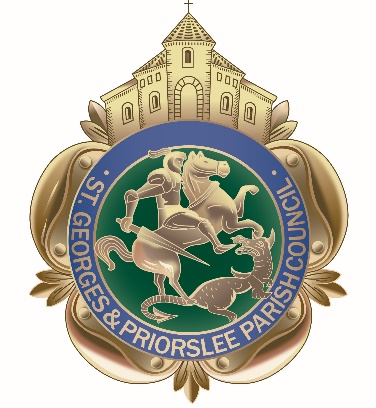 MinutesMinutesMinutesMinutesMinutesMinutesMeeting held: St Georges & Priorslee Parish MeetingMeeting held: St Georges & Priorslee Parish MeetingMeeting held: St Georges & Priorslee Parish MeetingMeeting held: St Georges & Priorslee Parish MeetingMeeting held: St Georges & Priorslee Parish MeetingDate: Tuesday 18th June 2019                                                                        7pm at St Georges & Priorslee Parish CentreDate: Tuesday 18th June 2019                                                                        7pm at St Georges & Priorslee Parish CentreDate: Tuesday 18th June 2019                                                                        7pm at St Georges & Priorslee Parish CentreDate: Tuesday 18th June 2019                                                                        7pm at St Georges & Priorslee Parish CentreDate: Tuesday 18th June 2019                                                                        7pm at St Georges & Priorslee Parish CentreChairman: Cllr Mrs Brenda RichardsChairman: Cllr Mrs Brenda RichardsChairman: Cllr Mrs Brenda RichardsChairman: Cllr Mrs Brenda RichardsChairman: Cllr Mrs Brenda RichardsChairman: Cllr Mrs Brenda RichardsMinute Taker: Wendy Tonge ( Parish Clerk)Minute Taker: Wendy Tonge ( Parish Clerk)Minute Taker: Wendy Tonge ( Parish Clerk)Minute Taker: Wendy Tonge ( Parish Clerk)Minute Taker: Wendy Tonge ( Parish Clerk)Minute Taker: Wendy Tonge ( Parish Clerk)Present:Present:Present:Present:Present:Present:Councillors:Councillors:D Wright Mrs B RichardsS HandleyS HandleyMrs M WarnerE DabbsR CadmanR CadmanIn attendance:In attendance:5 Members of the publicMrs A Atkinson (Community projects & events officer)Ms J Ellis (Parish Support Officer)Ms J Ellis (Parish Support Officer)37/20Public Question timePublic Question timePublic Question timePublic Question timeBlocked drains New St/Albion StNotification was received that the roadside drains remained blocked – Cllr D Wright undertook to report the matter to Telford & Wrekin Council.Blocked drains New St/Albion StNotification was received that the roadside drains remained blocked – Cllr D Wright undertook to report the matter to Telford & Wrekin Council.Blocked drains New St/Albion StNotification was received that the roadside drains remained blocked – Cllr D Wright undertook to report the matter to Telford & Wrekin Council.Blocked drains New St/Albion StNotification was received that the roadside drains remained blocked – Cllr D Wright undertook to report the matter to Telford & Wrekin Council.38/20ApologiesApologiesApologiesApologiesR Overton - HolidayR Williams – HolidayS Overton – IndisposedI Fletcher – Borough DutiesMrs V Fletcher – Borough DutiesR Overton - HolidayR Williams – HolidayS Overton – IndisposedI Fletcher – Borough DutiesMrs V Fletcher – Borough DutiesR Overton - HolidayR Williams – HolidayS Overton – IndisposedI Fletcher – Borough DutiesMrs V Fletcher – Borough DutiesR Overton - HolidayR Williams – HolidayS Overton – IndisposedI Fletcher – Borough DutiesMrs V Fletcher – Borough Duties39/20Declarations of interestDeclarations of interestDeclarations of interestDeclarations of interestCllr D Wright declared an interest on all planning matters due to his Cabinet responsibility for Telford & Wrekin Councils Local Development Plan, and reserved his right to comment on applications where appropriate. Members agreed that they would make any other declarations if they arose during the meeting.Cllr D Wright declared an interest on all planning matters due to his Cabinet responsibility for Telford & Wrekin Councils Local Development Plan, and reserved his right to comment on applications where appropriate. Members agreed that they would make any other declarations if they arose during the meeting.Cllr D Wright declared an interest on all planning matters due to his Cabinet responsibility for Telford & Wrekin Councils Local Development Plan, and reserved his right to comment on applications where appropriate. Members agreed that they would make any other declarations if they arose during the meeting.Cllr D Wright declared an interest on all planning matters due to his Cabinet responsibility for Telford & Wrekin Councils Local Development Plan, and reserved his right to comment on applications where appropriate. Members agreed that they would make any other declarations if they arose during the meeting.40/19Minutes of previous meetingMinutes of previous meetingMinutes of previous meetingMinutes of previous meetingResolved: that the minutes of the parish council meeting held on 21st May 2019, having been circulated be signed by the Chairman as a true recordResolved: that the minutes of the parish council meeting held on 21st May 2019, having been circulated be signed by the Chairman as a true recordResolved: that the minutes of the parish council meeting held on 21st May 2019, having been circulated be signed by the Chairman as a true recordResolved: that the minutes of the parish council meeting held on 21st May 2019, having been circulated be signed by the Chairman as a true record41/20Clerks update on matters arisingClerks update on matters arisingClerks update on matters arisingClerks update on matters arisingPolicies & ProceduresDraft copies of a Bullying & Harassment Policy and amended Communication Policy, have been previously distributed to members for comment.Policies & ProceduresDraft copies of a Bullying & Harassment Policy and amended Communication Policy, have been previously distributed to members for comment.Policies & ProceduresDraft copies of a Bullying & Harassment Policy and amended Communication Policy, have been previously distributed to members for comment.Policies & ProceduresDraft copies of a Bullying & Harassment Policy and amended Communication Policy, have been previously distributed to members for comment.42/19PlanningPlanningPlanningPlanning(a)(b)Planning Application received from Telford & Wrekin Council for consideration1.Application number TWC/2019/0418Site address7 Board Close, St Georges, Telford, Shropshire, TF2 9PPDescription of proposal Erection of a two storey rear extensionRecommendation made under delegated powers: No objection2. Application number TWC/2019/0443Site address:12 Buttermere Drive, Priorslee, Telford, Shropshire, TF2 9REDescription of proposal: Erection of a first floor side extension over existing garage and utilityRecommendation made under delegated powers: No objection3.Application numberTWC/2019/0457Site addressTelecommunications Mast, Canongate Depot, Canongate, Oakengates, Telford, ShropshireDescription of proposal:Replacement of the existing 15.0m monopole with a 20.0m high slimline lattice mast supporting 6no. antenna apertures, 4no. dishes and installation of 8no. ground-based equipment cabinetsRecommendation made under delegated powers: Objection – concerns for the height of the proposed Mast, possible intrusion on neighbouring properties.4. Application number TWC/2018/0980Site address: 64 Priorslee Road, St Georges, Telford, Shropshire, TF2 9EBDescription of proposal: Erection of a front porch, single storey side and rear extension and a detached garage ***Amended description and amended plans received***Recommendation: No objection5. Application number TWC/2019/0480Site address 85 Coniston Drive, Priorslee, Telford, Shropshire, TF2 9QZDescription of proposal Erection of a single storey side and rear extensionRecommendation: No objection6.Application number TWC/2019/0492Site address 4 Lapwing Gate, Priorslee, Telford, Shropshire, TF2 9SUDescription of proposal Erection of a single storey rear extensionRecommendation: No objectionPlans received and ‘Full Granted’ by Telford & Wrekin Council1.Application number: TWC/2019/0335Site address: 20 Cover Drive, St Georges, Telford, Shropshire, TF2 9NLDescription of proposal:Garage conversion2.Application number:TWC/2019/0279Site address:Eyton House, Snow Hill, St Georges, Telford, Shropshire, TF2 9LADescription of proposal:Conversion of first floor of existing garage into living accommodation and the installation of a rear dormer window and skylights ***Amended plans received***3.Application number TWC/2019/0280Site address Elephant And Castle, Stafford Street, St Georges, Telford, Shropshire, TF2 9JQDescription of proposal:Installation of no.1 condenser and 2no. air conditioning units within the first floor external plant compound4.Application number TWC/2019/0237Site address: Land West of, Castle Farm Way, Priorslee, Telford, Shropshire, Description of proposal: Installation of a temporary access and sales car parking (12 months)Planning Application received from Telford & Wrekin Council for consideration1.Application number TWC/2019/0418Site address7 Board Close, St Georges, Telford, Shropshire, TF2 9PPDescription of proposal Erection of a two storey rear extensionRecommendation made under delegated powers: No objection2. Application number TWC/2019/0443Site address:12 Buttermere Drive, Priorslee, Telford, Shropshire, TF2 9REDescription of proposal: Erection of a first floor side extension over existing garage and utilityRecommendation made under delegated powers: No objection3.Application numberTWC/2019/0457Site addressTelecommunications Mast, Canongate Depot, Canongate, Oakengates, Telford, ShropshireDescription of proposal:Replacement of the existing 15.0m monopole with a 20.0m high slimline lattice mast supporting 6no. antenna apertures, 4no. dishes and installation of 8no. ground-based equipment cabinetsRecommendation made under delegated powers: Objection – concerns for the height of the proposed Mast, possible intrusion on neighbouring properties.4. Application number TWC/2018/0980Site address: 64 Priorslee Road, St Georges, Telford, Shropshire, TF2 9EBDescription of proposal: Erection of a front porch, single storey side and rear extension and a detached garage ***Amended description and amended plans received***Recommendation: No objection5. Application number TWC/2019/0480Site address 85 Coniston Drive, Priorslee, Telford, Shropshire, TF2 9QZDescription of proposal Erection of a single storey side and rear extensionRecommendation: No objection6.Application number TWC/2019/0492Site address 4 Lapwing Gate, Priorslee, Telford, Shropshire, TF2 9SUDescription of proposal Erection of a single storey rear extensionRecommendation: No objectionPlans received and ‘Full Granted’ by Telford & Wrekin Council1.Application number: TWC/2019/0335Site address: 20 Cover Drive, St Georges, Telford, Shropshire, TF2 9NLDescription of proposal:Garage conversion2.Application number:TWC/2019/0279Site address:Eyton House, Snow Hill, St Georges, Telford, Shropshire, TF2 9LADescription of proposal:Conversion of first floor of existing garage into living accommodation and the installation of a rear dormer window and skylights ***Amended plans received***3.Application number TWC/2019/0280Site address Elephant And Castle, Stafford Street, St Georges, Telford, Shropshire, TF2 9JQDescription of proposal:Installation of no.1 condenser and 2no. air conditioning units within the first floor external plant compound4.Application number TWC/2019/0237Site address: Land West of, Castle Farm Way, Priorslee, Telford, Shropshire, Description of proposal: Installation of a temporary access and sales car parking (12 months)Planning Application received from Telford & Wrekin Council for consideration1.Application number TWC/2019/0418Site address7 Board Close, St Georges, Telford, Shropshire, TF2 9PPDescription of proposal Erection of a two storey rear extensionRecommendation made under delegated powers: No objection2. Application number TWC/2019/0443Site address:12 Buttermere Drive, Priorslee, Telford, Shropshire, TF2 9REDescription of proposal: Erection of a first floor side extension over existing garage and utilityRecommendation made under delegated powers: No objection3.Application numberTWC/2019/0457Site addressTelecommunications Mast, Canongate Depot, Canongate, Oakengates, Telford, ShropshireDescription of proposal:Replacement of the existing 15.0m monopole with a 20.0m high slimline lattice mast supporting 6no. antenna apertures, 4no. dishes and installation of 8no. ground-based equipment cabinetsRecommendation made under delegated powers: Objection – concerns for the height of the proposed Mast, possible intrusion on neighbouring properties.4. Application number TWC/2018/0980Site address: 64 Priorslee Road, St Georges, Telford, Shropshire, TF2 9EBDescription of proposal: Erection of a front porch, single storey side and rear extension and a detached garage ***Amended description and amended plans received***Recommendation: No objection5. Application number TWC/2019/0480Site address 85 Coniston Drive, Priorslee, Telford, Shropshire, TF2 9QZDescription of proposal Erection of a single storey side and rear extensionRecommendation: No objection6.Application number TWC/2019/0492Site address 4 Lapwing Gate, Priorslee, Telford, Shropshire, TF2 9SUDescription of proposal Erection of a single storey rear extensionRecommendation: No objectionPlans received and ‘Full Granted’ by Telford & Wrekin Council1.Application number: TWC/2019/0335Site address: 20 Cover Drive, St Georges, Telford, Shropshire, TF2 9NLDescription of proposal:Garage conversion2.Application number:TWC/2019/0279Site address:Eyton House, Snow Hill, St Georges, Telford, Shropshire, TF2 9LADescription of proposal:Conversion of first floor of existing garage into living accommodation and the installation of a rear dormer window and skylights ***Amended plans received***3.Application number TWC/2019/0280Site address Elephant And Castle, Stafford Street, St Georges, Telford, Shropshire, TF2 9JQDescription of proposal:Installation of no.1 condenser and 2no. air conditioning units within the first floor external plant compound4.Application number TWC/2019/0237Site address: Land West of, Castle Farm Way, Priorslee, Telford, Shropshire, Description of proposal: Installation of a temporary access and sales car parking (12 months)Planning Application received from Telford & Wrekin Council for consideration1.Application number TWC/2019/0418Site address7 Board Close, St Georges, Telford, Shropshire, TF2 9PPDescription of proposal Erection of a two storey rear extensionRecommendation made under delegated powers: No objection2. Application number TWC/2019/0443Site address:12 Buttermere Drive, Priorslee, Telford, Shropshire, TF2 9REDescription of proposal: Erection of a first floor side extension over existing garage and utilityRecommendation made under delegated powers: No objection3.Application numberTWC/2019/0457Site addressTelecommunications Mast, Canongate Depot, Canongate, Oakengates, Telford, ShropshireDescription of proposal:Replacement of the existing 15.0m monopole with a 20.0m high slimline lattice mast supporting 6no. antenna apertures, 4no. dishes and installation of 8no. ground-based equipment cabinetsRecommendation made under delegated powers: Objection – concerns for the height of the proposed Mast, possible intrusion on neighbouring properties.4. Application number TWC/2018/0980Site address: 64 Priorslee Road, St Georges, Telford, Shropshire, TF2 9EBDescription of proposal: Erection of a front porch, single storey side and rear extension and a detached garage ***Amended description and amended plans received***Recommendation: No objection5. Application number TWC/2019/0480Site address 85 Coniston Drive, Priorslee, Telford, Shropshire, TF2 9QZDescription of proposal Erection of a single storey side and rear extensionRecommendation: No objection6.Application number TWC/2019/0492Site address 4 Lapwing Gate, Priorslee, Telford, Shropshire, TF2 9SUDescription of proposal Erection of a single storey rear extensionRecommendation: No objectionPlans received and ‘Full Granted’ by Telford & Wrekin Council1.Application number: TWC/2019/0335Site address: 20 Cover Drive, St Georges, Telford, Shropshire, TF2 9NLDescription of proposal:Garage conversion2.Application number:TWC/2019/0279Site address:Eyton House, Snow Hill, St Georges, Telford, Shropshire, TF2 9LADescription of proposal:Conversion of first floor of existing garage into living accommodation and the installation of a rear dormer window and skylights ***Amended plans received***3.Application number TWC/2019/0280Site address Elephant And Castle, Stafford Street, St Georges, Telford, Shropshire, TF2 9JQDescription of proposal:Installation of no.1 condenser and 2no. air conditioning units within the first floor external plant compound4.Application number TWC/2019/0237Site address: Land West of, Castle Farm Way, Priorslee, Telford, Shropshire, Description of proposal: Installation of a temporary access and sales car parking (12 months)43/20Finance - AccountsFinance - AccountsFinance - AccountsFinance - Accounts(a)(b)Resolved: that the following accounts due for payment in June 2019 be approvedGrant AllocationsResolved: that the following accounts due for payment in June 2019 be approvedGrant AllocationsResolved: that the following accounts due for payment in June 2019 be approvedGrant AllocationsResolved: that the following accounts due for payment in June 2019 be approvedGrant Allocations45/20Internal Audit Report 2018/2019Internal Audit Report 2018/2019Internal Audit Report 2018/2019Internal Audit Report 2018/2019A copy of the Internal Auditors Final Report on the Year end Accounts had been previously circulated to all Members.Resolved: That the Internal Report be received and adopted,the Clerk was thanked for a successful Audit.A copy of the Internal Auditors Final Report on the Year end Accounts had been previously circulated to all Members.Resolved: That the Internal Report be received and adopted,the Clerk was thanked for a successful Audit.A copy of the Internal Auditors Final Report on the Year end Accounts had been previously circulated to all Members.Resolved: That the Internal Report be received and adopted,the Clerk was thanked for a successful Audit.A copy of the Internal Auditors Final Report on the Year end Accounts had been previously circulated to all Members.Resolved: That the Internal Report be received and adopted,the Clerk was thanked for a successful Audit.46/20Annual return/year end accounts 2018/2019Annual return/year end accounts 2018/2019Annual return/year end accounts 2018/2019Annual return/year end accounts 2018/2019A copy of the Annual Return Governance Statement 2018/2019 had been previously circulated to all Members.Resolved: that the Governance Statement and year end accounts be adopted and signed by the Chairman and Clerk.A copy of the accounting statement 2018/2019 had been previously circulated to all Members.Resolved: that the accounting statement 2018/2019 be adopted and signed by the Chairman and Clerk.A copy of intention to display notice of Electors Rights was read out by the Clerk.Resolved: that the display notice of Electors Rights be displayed by the Clerk.A copy of the Annual Return Governance Statement 2018/2019 had been previously circulated to all Members.Resolved: that the Governance Statement and year end accounts be adopted and signed by the Chairman and Clerk.A copy of the accounting statement 2018/2019 had been previously circulated to all Members.Resolved: that the accounting statement 2018/2019 be adopted and signed by the Chairman and Clerk.A copy of intention to display notice of Electors Rights was read out by the Clerk.Resolved: that the display notice of Electors Rights be displayed by the Clerk.A copy of the Annual Return Governance Statement 2018/2019 had been previously circulated to all Members.Resolved: that the Governance Statement and year end accounts be adopted and signed by the Chairman and Clerk.A copy of the accounting statement 2018/2019 had been previously circulated to all Members.Resolved: that the accounting statement 2018/2019 be adopted and signed by the Chairman and Clerk.A copy of intention to display notice of Electors Rights was read out by the Clerk.Resolved: that the display notice of Electors Rights be displayed by the Clerk.A copy of the Annual Return Governance Statement 2018/2019 had been previously circulated to all Members.Resolved: that the Governance Statement and year end accounts be adopted and signed by the Chairman and Clerk.A copy of the accounting statement 2018/2019 had been previously circulated to all Members.Resolved: that the accounting statement 2018/2019 be adopted and signed by the Chairman and Clerk.A copy of intention to display notice of Electors Rights was read out by the Clerk.Resolved: that the display notice of Electors Rights be displayed by the Clerk.47/20Community Projects & Events Officer: Update to MembersCommunity Projects & Events Officer: Update to MembersCommunity Projects & Events Officer: Update to MembersCommunity Projects & Events Officer: Update to MembersA verbal update was provided by the CP&E Officer on the following events:19th July – Bingo/Fish & Chip Supper night 5-pm at the Parish Centre, limited places available, tickets available from 3rd July from the parish office.Summer Fete – Saturday 29t June, 11-2pm at Priorslee Village Green, posters, banners have been distributed.Members were asked to give further to consideration to how they would like to see the parish participate in next years Armed Forces 75th Anniversary for VE Day.A verbal update was provided by the CP&E Officer on the following events:19th July – Bingo/Fish & Chip Supper night 5-pm at the Parish Centre, limited places available, tickets available from 3rd July from the parish office.Summer Fete – Saturday 29t June, 11-2pm at Priorslee Village Green, posters, banners have been distributed.Members were asked to give further to consideration to how they would like to see the parish participate in next years Armed Forces 75th Anniversary for VE Day.A verbal update was provided by the CP&E Officer on the following events:19th July – Bingo/Fish & Chip Supper night 5-pm at the Parish Centre, limited places available, tickets available from 3rd July from the parish office.Summer Fete – Saturday 29t June, 11-2pm at Priorslee Village Green, posters, banners have been distributed.Members were asked to give further to consideration to how they would like to see the parish participate in next years Armed Forces 75th Anniversary for VE Day.A verbal update was provided by the CP&E Officer on the following events:19th July – Bingo/Fish & Chip Supper night 5-pm at the Parish Centre, limited places available, tickets available from 3rd July from the parish office.Summer Fete – Saturday 29t June, 11-2pm at Priorslee Village Green, posters, banners have been distributed.Members were asked to give further to consideration to how they would like to see the parish participate in next years Armed Forces 75th Anniversary for VE Day.48/20Freestone Avenue Play AreaFreestone Avenue Play AreaFreestone Avenue Play AreaFreestone Avenue Play AreaDetails of the quotes received to install fencing to neighbouring properties near the play area, were circulated to members.Resolved: that Priestwood Vision Ltd be awarded the contract at a cost of £5,520(inc VAT).Details of the quotes received to install fencing to neighbouring properties near the play area, were circulated to members.Resolved: that Priestwood Vision Ltd be awarded the contract at a cost of £5,520(inc VAT).Details of the quotes received to install fencing to neighbouring properties near the play area, were circulated to members.Resolved: that Priestwood Vision Ltd be awarded the contract at a cost of £5,520(inc VAT).Details of the quotes received to install fencing to neighbouring properties near the play area, were circulated to members.Resolved: that Priestwood Vision Ltd be awarded the contract at a cost of £5,520(inc VAT).49/20Grant Funding AvailableGrant Funding AvailableGrant Funding AvailableGrant Funding AvailableA schedule of Grant Applications had been previously circulated to all members for consideration.Resolved: that the following grants be made:1.	 Hope House - £2002.	 Wellington Brass Band - Unsuccessful3.	Ironbridge Gorge Brass Band Festival - Unsuccessful4.	Shropshire Playing Fields Association - £50.005.	1st St Georges Rainbows - £250.006.	1st St Georges Brownies - £250.00A schedule of Grant Applications had been previously circulated to all members for consideration.Resolved: that the following grants be made:1.	 Hope House - £2002.	 Wellington Brass Band - Unsuccessful3.	Ironbridge Gorge Brass Band Festival - Unsuccessful4.	Shropshire Playing Fields Association - £50.005.	1st St Georges Rainbows - £250.006.	1st St Georges Brownies - £250.00A schedule of Grant Applications had been previously circulated to all members for consideration.Resolved: that the following grants be made:1.	 Hope House - £2002.	 Wellington Brass Band - Unsuccessful3.	Ironbridge Gorge Brass Band Festival - Unsuccessful4.	Shropshire Playing Fields Association - £50.005.	1st St Georges Rainbows - £250.006.	1st St Georges Brownies - £250.00A schedule of Grant Applications had been previously circulated to all members for consideration.Resolved: that the following grants be made:1.	 Hope House - £2002.	 Wellington Brass Band - Unsuccessful3.	Ironbridge Gorge Brass Band Festival - Unsuccessful4.	Shropshire Playing Fields Association - £50.005.	1st St Georges Rainbows - £250.006.	1st St Georges Brownies - £250.0050/20Vice-Chairman’s Chain of officeVice-Chairman’s Chain of officeVice-Chairman’s Chain of officeVice-Chairman’s Chain of officeResolved: that the Clerk explore the purchase of a replacement chain of office for Council to consider at a future meeting.Resolved: that the Clerk explore the purchase of a replacement chain of office for Council to consider at a future meeting.Resolved: that the Clerk explore the purchase of a replacement chain of office for Council to consider at a future meeting.Resolved: that the Clerk explore the purchase of a replacement chain of office for Council to consider at a future meeting.51/20CorrespondenceCorrespondenceCorrespondenceCorrespondenceInvitation to Wellington TC Mayor’s Civic Event on 30th June 2019.SALC – Code of Conduct Training for Councillors on 18th July 2019.Exploitation of Vulnerable Adults & Young People Training on 27th,28th June or 9th July 2019.Fundamental for Councillors Training – details to be provided at a later date.Pre-Application Consultation event on 10th July 2019.Invitation to Wellington TC Mayor’s Civic Event on 30th June 2019.SALC – Code of Conduct Training for Councillors on 18th July 2019.Exploitation of Vulnerable Adults & Young People Training on 27th,28th June or 9th July 2019.Fundamental for Councillors Training – details to be provided at a later date.Pre-Application Consultation event on 10th July 2019.Invitation to Wellington TC Mayor’s Civic Event on 30th June 2019.SALC – Code of Conduct Training for Councillors on 18th July 2019.Exploitation of Vulnerable Adults & Young People Training on 27th,28th June or 9th July 2019.Fundamental for Councillors Training – details to be provided at a later date.Pre-Application Consultation event on 10th July 2019.Invitation to Wellington TC Mayor’s Civic Event on 30th June 2019.SALC – Code of Conduct Training for Councillors on 18th July 2019.Exploitation of Vulnerable Adults & Young People Training on 27th,28th June or 9th July 2019.Fundamental for Councillors Training – details to be provided at a later date.Pre-Application Consultation event on 10th July 2019.Signed by Chairman………………………………………………Date…………………………………….Signed by Chairman………………………………………………Date…………………………………….Signed by Chairman………………………………………………Date…………………………………….Signed by Chairman………………………………………………Date…………………………………….